UNIVERSIDADE FEDERAL DE UBERLÂNDIAPró-Reitoria de Graduação Diretoria de Ensino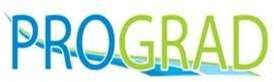 Divisão de Formação Discente Setor de ProjetosRELATÓRIO FINAL DE MONITORIANome Completo do MonitorApresentado como requisito para a obtenção do certificado de monitoria desenvolvida na disciplina XXXX do Curso de XXXX.Prof. Orientador: Prof. Dr. XXXX.Universidade Federal de Uberlândia Xº Semestre/20XXDADOS DE IDENTIFICAÇÃO 1- MONITOR(A):Nome Completo:  CPF: DISCIPLINA:Nome:Curso: Tipo:	Remunerada: ()	Não Remunerada: ()PROFESSOR(A) ORIENTADOR(A):Nome Completo: Prof. Dr. Curso: INTRODUÇÃO(apresentar as informações que julga necessárias para situar a importância da monitoria para a disciplina em questão. Com base no plano de monitoria aprovado pelo Colegiado de Curso/Conselho da Unidade e a partir também das orientações recebidas, o monitor deverá destacar os objetivos propostos e as atividades previstas para a monitoria que exerceu)DESENVOLVIMENTOPeríodo de realização da monitoria:Início:		Término: Carga Horária Total desenvolvida:(apresentar o somatório da carga horária)Distribuição da carga horária semanal:(apresentar o cronograma estabelecido para o cumprimento das 12 horas obrigatórias)Atividades previstas e desenvolvidas:           (descrever, sucintamente, as atividades desenvolvidas)Atividades previstas e não desenvolvidas:   (apresentar, sucintamente, as razões que justificam o não desenvolvimento das atividades previstas).Atividades não previstas e desenvolvidas:    (descrever, sucintamente, as atividades desenvolvidas)AUTOAVALIAÇÃO DO(A) MONITOR(A):(referir-se aos benefícios que as atividades desenvolvidas proporcionaram para a sua formação acadêmica e avaliar se os objetivos previstos foram alcançados, além de apresentar suas reflexões e destacar os problemas que enfrentou)Assinatura do(a) monitor(a):  	AVALIAÇÃO DO(A) ORIENTADOR(A):(além de proceder a uma avaliação do desempenho do/a monitor/a [inclusive sobre a assiduidade] e da monitoria no contexto de sua disciplina, o/a professor/a orientador/a poderá também destacar as dificuldades encontradas na realização da atividade)  Ao assinar este relatório, confirmo que o(a) referido(a) monitor(a) realizou 12 horas semanais de monitoria, dentro do período informado no item 1 do índice III.Assinatura Profª. Orientador(a): ____________________________________Data: DomingoSegunda-FeiraTerça-FeiraQuarta-FeiraQuinta-FeiraSexta-FeiraSábado